College Council Minutes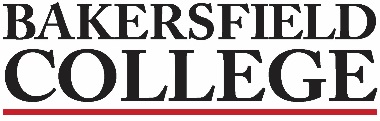 October 21, 2022Supporting documents may be accessed on the College Council Committee website at https://committees.kccd.edu/bc/committee/collegecouncil                                                                                                                                                 2018-2021 Strategic Directions                                                                                                                                               ACCJC Accreditation StandardsIf you require accessible versions of the provided documents for the meeting, please contact Debi Anderson at debra.anderson1@bakersfieldcollege.edu.Grants Awarded 2022-23 3/01/22 CA Department of Finance - CCCC & PC Student Housing Planning Grants ($314,000 each) 7/08/22 CA Department of Finance - BC Student Housing Construction Grant $60.245M 7/08/2022 CWDB HRTP RWF Resilient Workforce Fund Preapplication approved ($2,470,967) 7/12/22 Perkins V Reserve Innovations Grant - Career Choices + Adult Ed (Thatcher) $300,000 8/xx/22 SJV&AC WDBs - CWDB Regional Equity & Recovery Partnerships Allied Health $390,425 9/30/22 US Dept Ed Title V Grant - Early College ($600,000 Year 1; Term: 5 Years $3 M). 10/14/22 PC CCCCO Rising Scholars Network 2.0 (Becka, Miller) ($382,500 over 3 years) 10/15/22 CCCCO BA Degree Program CCCCO - Research Lab Tech BOG approval pending 10/15/22 CA Economic Resilience Fund CERF (Becka; Steele)Grants Submitted 5/19/22 USDA RISE Grant (Steele) (Deadline Extended from 4/19/22) announcement 10/30/22 7/01/22 Transformative Climate Communities Planning Grant - Arvin (Steele) 7/15/22 CWDB HRTP CCCC BC Medical Assistant (WRD; Campbell) 8/05/22 CWDB HRTP RWF - Full Application (Teasdale; Becka; Steele) 8/31/22 Regional Innov Engines - Concept Paper Type 1 Energy (McGarrah, Daugherty) 8/31/22 Regional Innov Engines - Type 1: Climate Smart AgriFood Innov Engine (UC Davis / BC) 8/31/22 Regional Innov Engines - Concept Paper Type 1: Materials Science/Ag Food Water CSUSB 9/12/22 US DOE SETO Advancing Equity through Workforce Partnerships - Solar Homes and Career for Justice40 Communities (SHCJ40) - Concept Paper 9/22/22 (DL Extension) Aspen Institute - College Excellence Program 9/26/22 PC CCCCO Rising Scholars Network 2.0 9/29/22 PC US Dept of State: Stevens Initiative 2022 Virtual Exchange Grant Competition 9/30/22 PC CCCCO Guided Pathways Grant Program Funding 10/07/22 Regional Climate Communities - Pre-Application approved; full application submitted 10/14/22 PC Central San Joaquin Valley K16 Partnership subaward applications (in progress)Grants In progress or under consideration 10/21/22 US DOL Strengthening CC Training Grant SCC2 – in progress 10/24; 10/31 BC - CWDB Workforce Accelerator Fund 11 – in progress 11/01/22 PC CCCCO Zero Textbook Cost ZTC Funding in progress 11/02/22 CCCCO California Adult Education Program Technical Assistance Provider (consideration) 11/15/22 BC - USDA From Learning to Leading: (NEXTGEN) partnership with UCR &/or Humboldt State 11/15/22 PC - USDA From Learning to Leading: (NEXTGEN) Partnership with UCR &/or Humboldt State 12/06/22 US DOE SETO Advancing Equity through Workforce Partnerships - Solar Homes and Career for Justice40 Communities (SHCJ40) - Full application - in progress 12/14/22 US DOE EERE FY22 Vehicle Technologies - AOI 08 - Community Clean Transportation Collaboratives - Concept Paper (Encouraged to Submit a Full Application) - in progress 12/14/22 US DOE EERE FY22 Vehicle Technologies - AOI 11 - South San Joaquin Valley Zero Emissions Vehicle Talent Pipeline - Concept Paper (Encouraged to Submit a Full Application) (in progress) 12/16/22 CCCCO California Apprenticeship Initiative (CAI) - Automotive (in progress) 12/16/22 CCCCO California Apprenticeship Initiative (CAI) - Maintenance Tech (in progress) 12/16/22 CCCCO California Apprenticeship Initiative (CAI) - Allied Health (in progress) 01/06/23 US DOL H1B Nursing Expansion Grant (under consideration)Zav Dadabhoy Debi AndersonJennifer AchanSavannah Andrews-AShehrazad BarrajGrace CommisoMike GiacominiChris GlaserDan Hall-ACraig Hayward-ASooyeon KimAlisha LokenBernadette MartinezKrista Moreland-ALindsay Ono-ABillie Jo RiceKirk RussellImelda Simos-ValdezJason StrattonNick StrobelAnn TatumJessica WojtysiakVisitors:Abe AliHelen AcostaBrian RodriguezWelcome & Review of the Agenda Welcome & Review of the Agenda Welcome & Review of the Agenda Welcome & Review of the Agenda Welcome & Review of the Agenda Welcome & Review of the Agenda Review and Approval of Minutes of 9/16/22 M /S/C  Ann/Bernadette, 0 abstain, 0 nays, 16 ayes, approvedReview and Approval of Minutes of 9/16/22 M /S/C  Ann/Bernadette, 0 abstain, 0 nays, 16 ayes, approvedReview and Approval of Minutes of 9/16/22 M /S/C  Ann/Bernadette, 0 abstain, 0 nays, 16 ayes, approvedReview and Approval of Minutes of 9/16/22 M /S/C  Ann/Bernadette, 0 abstain, 0 nays, 16 ayes, approvedReview and Approval of Minutes of 9/16/22 M /S/C  Ann/Bernadette, 0 abstain, 0 nays, 16 ayes, approvedReview and Approval of Minutes of 9/16/22 M /S/C  Ann/Bernadette, 0 abstain, 0 nays, 16 ayes, approved College Council Business - Requested an extension of our meeting/all agreed M/S/C  Ann/Dr. Dadabhoy, O abstain, 0 nays, 16 ayes, approved College Council Business - Requested an extension of our meeting/all agreed M/S/C  Ann/Dr. Dadabhoy, O abstain, 0 nays, 16 ayes, approved College Council Business - Requested an extension of our meeting/all agreed M/S/C  Ann/Dr. Dadabhoy, O abstain, 0 nays, 16 ayes, approved College Council Business - Requested an extension of our meeting/all agreed M/S/C  Ann/Dr. Dadabhoy, O abstain, 0 nays, 16 ayes, approved College Council Business - Requested an extension of our meeting/all agreed M/S/C  Ann/Dr. Dadabhoy, O abstain, 0 nays, 16 ayes, approved College Council Business - Requested an extension of our meeting/all agreed M/S/C  Ann/Dr. Dadabhoy, O abstain, 0 nays, 16 ayes, approved College Council Business - Requested an extension of our meeting/all agreed M/S/C  Ann/Dr. Dadabhoy, O abstain, 0 nays, 16 ayes, approvedA.President’s ReportEnrollmentFON/Faculty PrioritizationDO is recalculating/re-examining past calculations from previous premises: rough estimate will be close to 30 new faculty will need to be hired.  More info to come! Participatory GovernanceDr. Dadabhoy shared our Bakersfield College Core Values as a reminder to all.Chris shared a letter he sent out, as CSEA President, in response to EODAC meeting concerns.  That letter is now on our College Council website for this meeting.Retention and PersistenceHelen updated us on the Persistence Project:35% of faculty completed Progress Report #1 and 53% completed Progress Report #2Bringing back Habits of Mind (Erin Miller is working on it and updating information)Reviewed tools: BC Tableau (especially the Bottleneck Analysis to review which classes show higher success rates) and the Persistence Dashboard 2.0 highlighting different variables to show progress like our athletes and how they compare to non-athletes.Discussion on the data provided showing students having a hard time passing specific combinations of classes (like COMM B1 and ENGL B1A).  Suggested discussions around program mapping to be held in FCDC moving forward to work on this issue.Streamlining the Complaint Process: Migration from EthicsPoint Reviewed the new complaint process: start at the local level with Dean or Department Chair, then if no resolution move to HR.Discussion around who the person with the complaint should really go to: their Dean or Dept Chair or the Dean or Dept Chair of the person they have the complaint with.  Also discussion around changing the wording to Grievance rather than Complaint.Suggestion for mediation to be on the table and possibly an Ombudsperson as well.FCDC can take on the topics for resolution along with HR to move forward with changes.Training will be provided once the changes have been thoroughly worked through and implemented.Dadabhoy,  GlaserAcostaAliInformationInformationInformationB.Student Success Rates: ISSPostponed to next meetingKimInformationInformationInformationC.Institutional Self-Evaluation Report (ISER)The midterm has been turned in and we must get going on the ISER prep.  We will be evaluated under the existing standards, not the newly revised standards.The comprehensive evaluation will take place over 2 semesters.  The assigned ISER team will go over our documents and focus on the validation of standards to alignments as well as a core inquiry development to determine if they need to look at an area in depth for their site visit.ISER must be submitted 2 years before our evaluation decision.Next steps: We will be collaborating with our assigned Vice President to start our training in developing our ISER.  Asking for all to look at their webpages to make sure they are ready to be utilized as evidence.The ISER is a combo of all the colleges within KCCD as well as the DO so VPs are working on sorting that all out and will provide that to the colleges to work on over the summer.  The language will be tweaked if need be or re-written as the colleges work together.Hard work for the campuses will start early Fall 2023. See the Timeline on the KCCD Accreditation Update to District Consultation Council document.WojtysiakInformationInformationInformationE.Adult EducationPostponed to next meetingRodriguezInformationInformationInformationF.District Consultation Council UpdateNick submitted a review of the meeting and all documents are listed below and on our College Council website for today’s meeting for your review.Nick also provided the embedded links to the documents.Chancellor Christian emphasized the Economic Summit and the desire for our staff and faculty to attend.Academic Calendars will be voted on in the Academic Senates.Policies are systematically being updated.Community Economic Mobility Pre-SummitBP 3430 Prohibition of Harassment AP 4100 Graduation Requirements for Degrees and CertificatesAP 5040 Student Records Directory InformationAP 5520 Student Discipline ProceduresAP 6355 Job Order ContractsBP 6540 InsuranceBP 7230 Classified EmployeesAP 7237 LayoffsBP 7340 LeaveGiacomini, StrobelInformationInformationInformationG.Professional Development Committee ChargeReframed the language of the charge, shown on document submitted.Jessica requested an amendment under the Communicates With section to list them with their correct titles: Vice President of Instruction and Vice President of Student Affairs.Also discussion of changes and the consensus was that it will be taken back to AS for further discussion.StrobelActionActionActionH.Grants: See attached documentBoth at Bakersfield College and the DO work is being done both systematically and interchangeably as well as deep.The Economic Summit has some heavy hitters involved and positions us as being a leader in California and nationally in the work we are proposing.  Go if you can!DadabhoyInformationInformationInformationHomecoming is this Saturday and Dr. Dadabhoy is encouraging all to attend and sit in the President’s Box area to enjoy the game!DadabhoyInformationInformationInformation Information Items                                                                                                                              Information Items                                                                                                                              Information Items                                                                                                                              Information Items                                                                                                                              Information Items                                                                                                                              Information Items                                                                                                                              Information Items                                                                                                                             Dates to Note:October 22: HOMECOMING Parade at 4:30PM starting in the P2 Parking LotOctober 22: HOMECOMING GAME at 6:00PMOctober 28: Last Day to Withdraw and Receive a “W” in semester length courses only.November 2: Early Registration Begins for Spring 2023 SemesterNovember 11:  Veteran’s Day HolidayNovember 16: Open Registration Begins for Spring 2023 SemesterRenegade sport teams with competitions this week: Men’s and Women’s Cross Country, Men’s and Women’s Soccer, Volleyball, Women’s Basketball, Wrestling, Women’s Golf, and Football.Bakersfield College Events                                                                                                Renegade Athletics ScheduleDates to Note:October 22: HOMECOMING Parade at 4:30PM starting in the P2 Parking LotOctober 22: HOMECOMING GAME at 6:00PMOctober 28: Last Day to Withdraw and Receive a “W” in semester length courses only.November 2: Early Registration Begins for Spring 2023 SemesterNovember 11:  Veteran’s Day HolidayNovember 16: Open Registration Begins for Spring 2023 SemesterRenegade sport teams with competitions this week: Men’s and Women’s Cross Country, Men’s and Women’s Soccer, Volleyball, Women’s Basketball, Wrestling, Women’s Golf, and Football.Bakersfield College Events                                                                                                Renegade Athletics ScheduleDates to Note:October 22: HOMECOMING Parade at 4:30PM starting in the P2 Parking LotOctober 22: HOMECOMING GAME at 6:00PMOctober 28: Last Day to Withdraw and Receive a “W” in semester length courses only.November 2: Early Registration Begins for Spring 2023 SemesterNovember 11:  Veteran’s Day HolidayNovember 16: Open Registration Begins for Spring 2023 SemesterRenegade sport teams with competitions this week: Men’s and Women’s Cross Country, Men’s and Women’s Soccer, Volleyball, Women’s Basketball, Wrestling, Women’s Golf, and Football.Bakersfield College Events                                                                                                Renegade Athletics ScheduleDates to Note:October 22: HOMECOMING Parade at 4:30PM starting in the P2 Parking LotOctober 22: HOMECOMING GAME at 6:00PMOctober 28: Last Day to Withdraw and Receive a “W” in semester length courses only.November 2: Early Registration Begins for Spring 2023 SemesterNovember 11:  Veteran’s Day HolidayNovember 16: Open Registration Begins for Spring 2023 SemesterRenegade sport teams with competitions this week: Men’s and Women’s Cross Country, Men’s and Women’s Soccer, Volleyball, Women’s Basketball, Wrestling, Women’s Golf, and Football.Bakersfield College Events                                                                                                Renegade Athletics ScheduleNext Meeting is November 4:  We meet every first and third Friday from 8:30-10:00am in CC218.  Next Meeting is November 4:  We meet every first and third Friday from 8:30-10:00am in CC218.  Next Meeting is November 4:  We meet every first and third Friday from 8:30-10:00am in CC218.  Next Meeting is November 4:  We meet every first and third Friday from 8:30-10:00am in CC218.  Next Meeting is November 4:  We meet every first and third Friday from 8:30-10:00am in CC218.  Next Meeting is November 4:  We meet every first and third Friday from 8:30-10:00am in CC218.  Next Meeting is November 4:  We meet every first and third Friday from 8:30-10:00am in CC218.  